Academic Appeal Form (Higher Education) 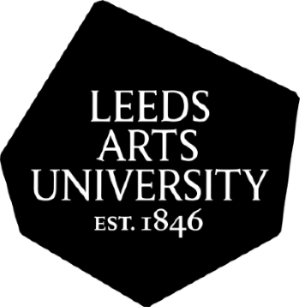 The completion and submission of this form initiates an Academic Appeal under the University’s Academic Regulations and the Academic Appeals Procedure. An academic appeal is defined as a request for a review of a decision of a Final Examination and Progression Board concerning the following matters: final awardprogression from one stage or level of the course to the nextassessment on the course Under 13.2.3 of the Academic Regulations, disagreement with academic judgement cannot in itself constitute grounds for appeal i.e. an appeal cannot be made against academic judgement. Completed forms should be submitted to the Academic Registrar. Assistance in completion of the form can be sought from the President of the Students’ Union or Deputy Academic Registrar (Quality & Standards). Section A: Student DetailsSection B: Details of Academic Appeal1. Please indicate what you are appealing:	final award	progression from one stage or level of the course to the next	assessment on the course2. Please indicate the grounds for academic appeal: 	that performance was affected by factors which the student was unable, or for valid reasons unwilling, to divulge before the decision that causes dissatisfaction was reached;	that there has been a material administrative error or that the decision was not made in accordance with the current regulations for the course, or that some other material irregularity has occurred.Section C: DeclarationI declare that the information provided by me on this form is a true and accurate reflection of events. Signed:					Date:Note:  In order to investigate your appeal fully, any member of staff referred to in the appeal will be made aware of the issues that you have raised and will have an opportunity to comment on them.  If, for any reason, you feel compromised in making your appeal by this procedure please contact Deputy Academic Registrar (Quality & Standards) to discuss the nature of your appeal.Surname:(Please Print)Forename(s):(Please Print)Course and Level of Study:Correspondence Address:Telephone/Mobile Number:University Email Address: